   CAMPO BLENIO    3-geschossiges Rustico inmitten der Natur          sehr sonnig und ruhig, mit schönem Panoramablick     ……………………………..……………………………………………..…………..………………..……..…..……..………. rustico di 3 piani nella natura con grande terrenomolto soleggiata, con splendida vista panoramica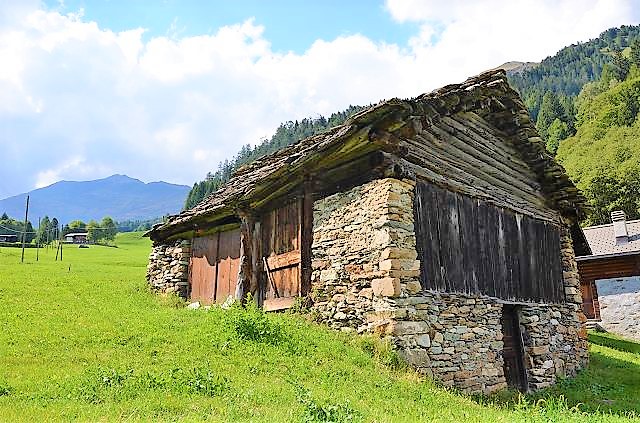                                             4180/3815Fr. 100‘000.--  Standort | Umgebung6720 Campo Blenio, CarcaridaRegion: Val di BlenioLage: sehr sonnig und ruhigAusblick: herrlicher PanoramablickEinkäufe: OlivoneÖffentliche Verkehrsmittel: 2 kmEntfernung von der nächsten Stadt: 50 kmEntfernung von der Autobahn: 30 km  BeschreibungDieses große 3-geschossige Rustico befindet sich an einer sehr sonnigen und ruhigen Lage oberhalb des Dorfes Campo Blenio im Weiler Carcarida im schönen Bleniotal.Das Rustico soll komplett renoviert werden. Das Rustico hat derzeit zwei Etagen mit einem sehr hohen Dachboden. Trinkwasser- und Stromanschlüsse befinden sich in unmittelbarer Nähe. Für das Abwassersystem muss eine Klärgrube installiert werden.Das Rustico ist von einem großen Grundstück umgeben. Von allen Seiten hat man einen schönen Blick auf die Berge, das Tal und die Natur. Rundum können zahlreiche Wanderungen oder Radtouren unternommen werden. In der Nähe befindet sich die berühmte Mountainbike-Route "Bovarina bike". Im Winter ist dieses Gebiet ideal für Skifahrer. Das Skigebiet Campo Blenio ist 10 Minuten entfernt, und das neue internationale Langlaufzentrum in Campra ist 20 Minuten entfernt. Im Sommer ist das Rustico mit dem Auto bis vor die Haustüre leicht erreichbar. Im Winter, wenn viel Schnee liegt, muss das Auto im Dorf Campo Blenio stehen gelassen und mit dem Schneemobil oder mit Schneeschuhen 2 km zum Rustico gelangt werden. Das Dorf Olivone mit seinen Geschäften ist 7 km entfernt. Die Fahrt nach Biasca zur Autobahn A2 dauert ca. 40 Minuten. Die Städte Lugano und Locarno mit ihren Seen sind eine gute Autostunde entfernt.Von Campo Blenio aus verkehrt das Postauto nach Biasca zum Schnellzughalt der Gotthardbahn.  Highlights                 sehr sonnige und ruhige Lageherrlicher Panoramablick großes GrundstückZufahrt zum Rustico  Ubicazione | Dintorni   6720 Campo Blenio, CarcaridaRegione: Val di BlenioPosizione: molto soleggiata e tranquillaVista: splendida vista panoramicaAcquisti: OlivoneMezzi pubblici: 2 km Distanza dalla città più vicina: 50 kmDistanza dall'autostrada: 30 kmDescrizione dell’immobileQuesto grande rustico di 3 piani si trova in una posizione molto soleggiata e tranquilla sopra il paese di Campo Blenio, in bellissima Val di Blenio.Il rustico dev’essere completamente rinnovato. Attualmente il rustico ha due piani con il soppalco molto alto. Gli allacciamenti di acqua potabile e corrente si trovano nelle immediate vicinanze. Per la fognatura bisogna fare la fossa settica.Il rustico è circondato da un grande terreno. Da ogni parte si gode di una splendida vista sulle montagne, sulla valle e sulla natura. Ovunque intorno si possono intraprendere numerose escursioni a piedi o con la bicicletta. Vicino si trova il famoso percorso di mountain bike “Bovarina bike”. D’inverno questa zona è un paradiso per gli amanti di sci. Il comprensorio sciistico di Campo Blenio dista a 10 minuti e il nuovo centro internazionale di sci di fondo di Campra si trova a 20 minuti di distanza. Il paese di Olivone con i suoi negozi si trova a 7 km dal rustico.In estate il rustico è facilmente raggiungibile in auto fino alla porta della casa. In inverno in caso di molta neve bisogna lasciare la macchina nel paese di Campo Blenio e salire con motoslitta o racchette per 2 km fino al rustico. L’autostrada A2 a Biasca è raggiungibile in ca. 40 Minuti e Lugano e Locarno con i laghi poco di più di un ora. A Campo Blenio si trova la fermata del bus per Biasca.……………………………………………………………………………………………………………………………………………………  Highlights        posizione molto soleggiata e tranquilla vista panoramica meravigliosa grande terrenoaccesso fino al rustico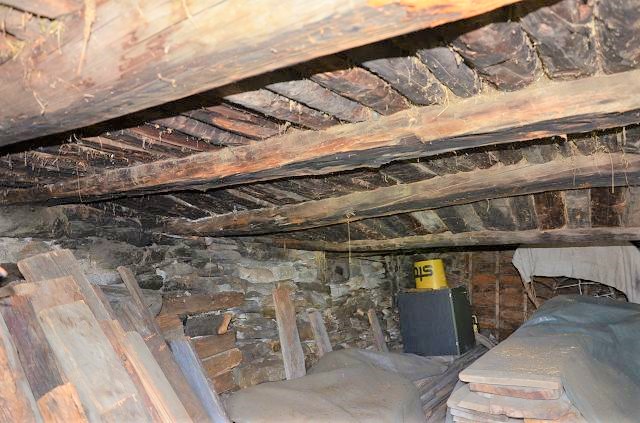 Innenraum EG / interno piano terra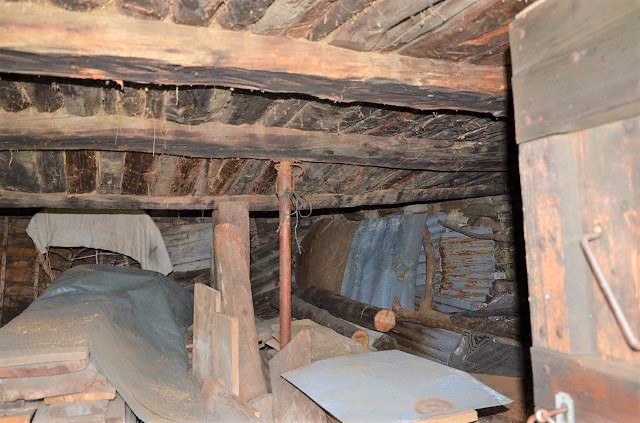 Innenraum EG / interno piano terra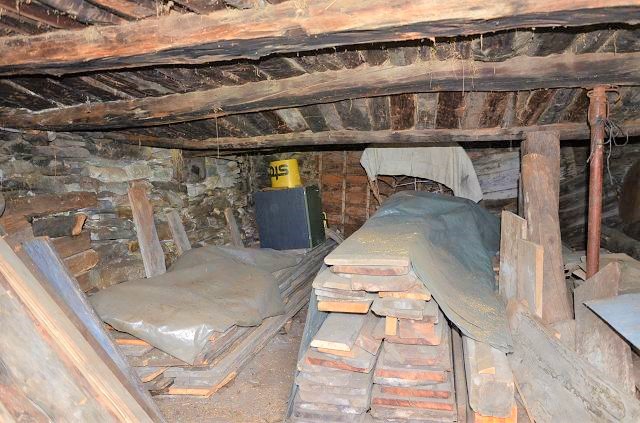 Innenraum EG / interno piano terra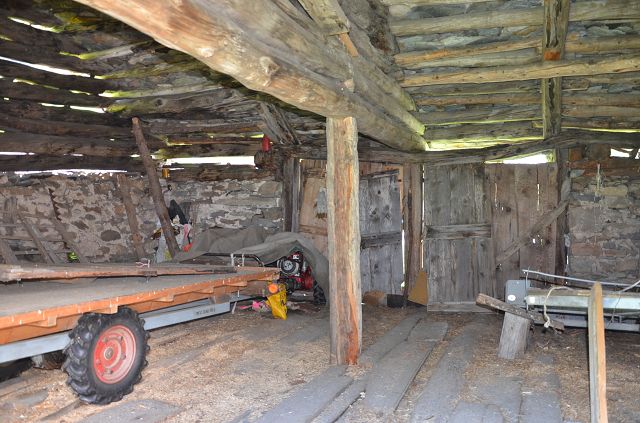 Innenraum OG / interno primo piano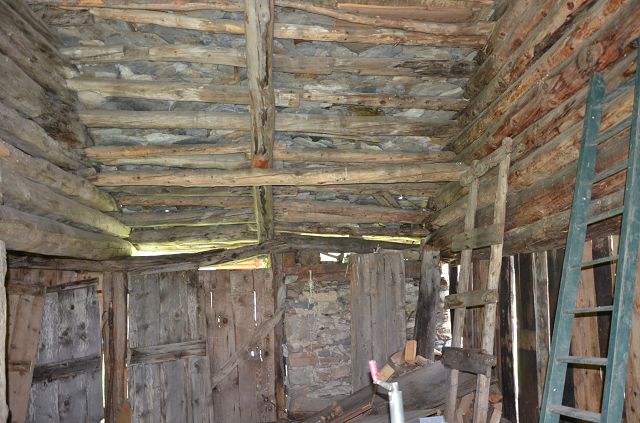 Innenraum OG / interno primo piano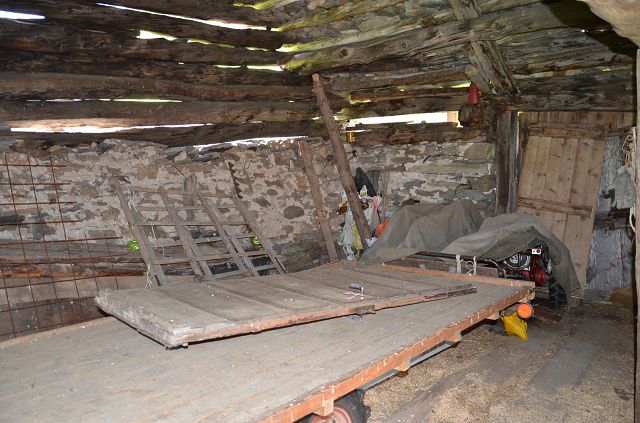 Innenraum OG / interno primo piano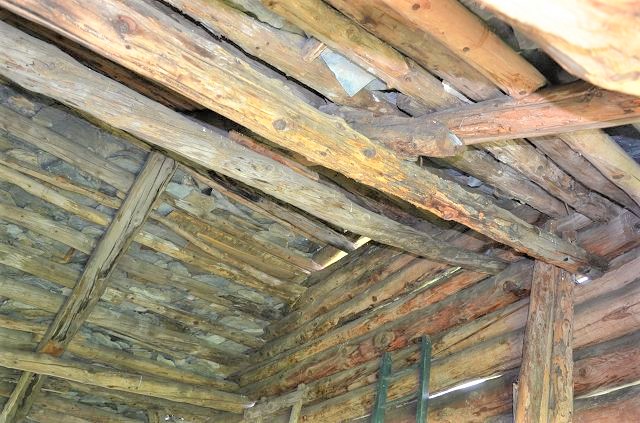 Dachbereich / sotto tetto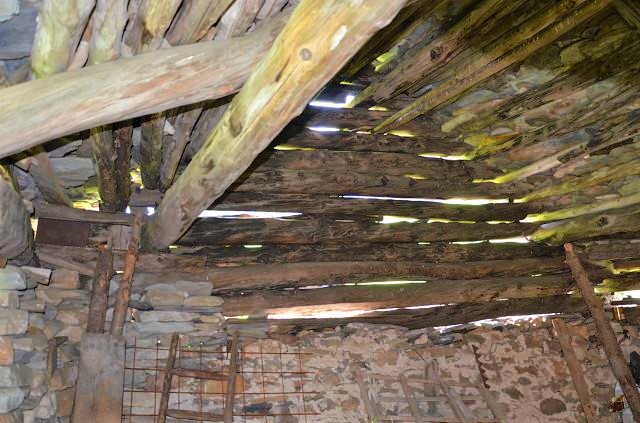 Dachbereich / sotto tetto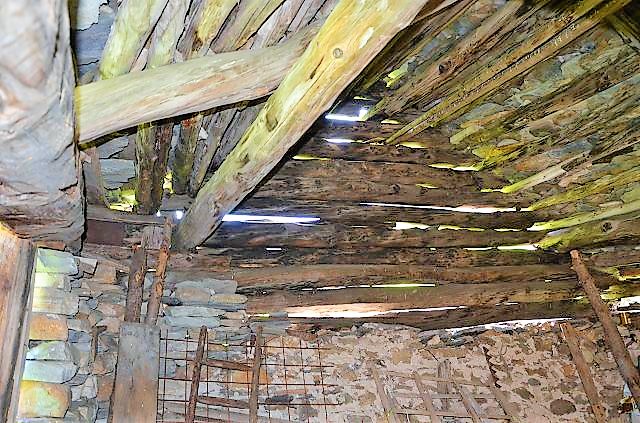 Dachbereich / sotto tetto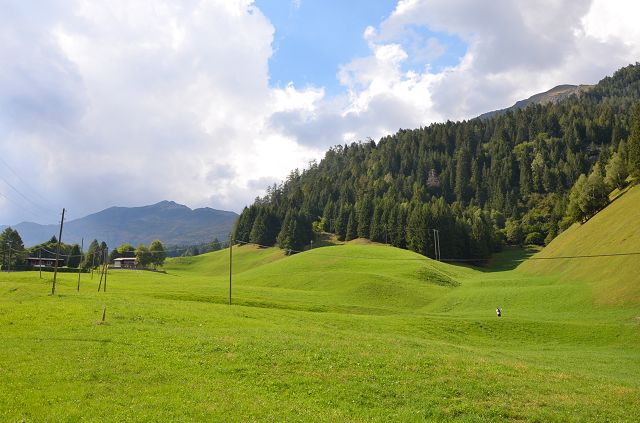 Eigene Wiese / prato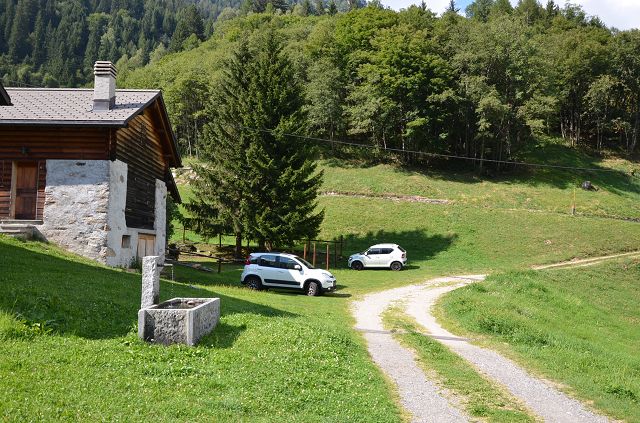 Zufahrt / accesso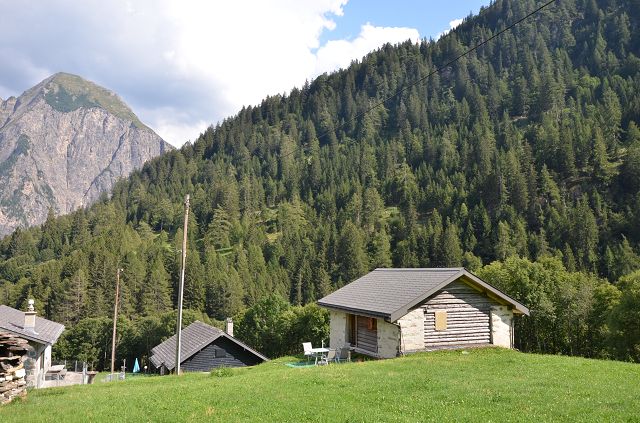 Ausblick / vista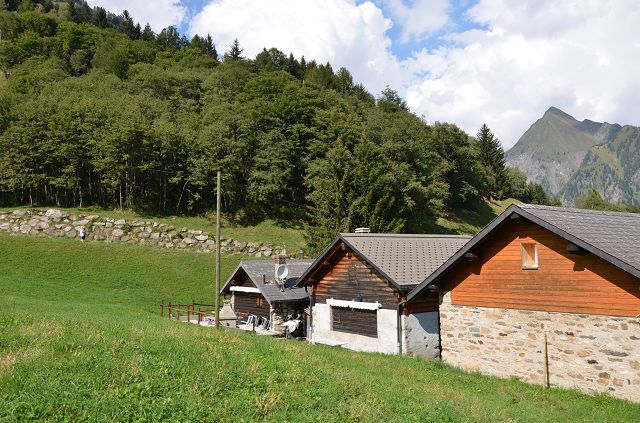 Ausblick / vista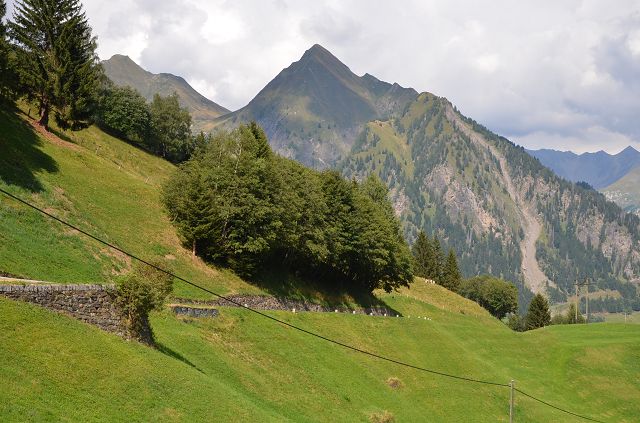 Ausblick / vista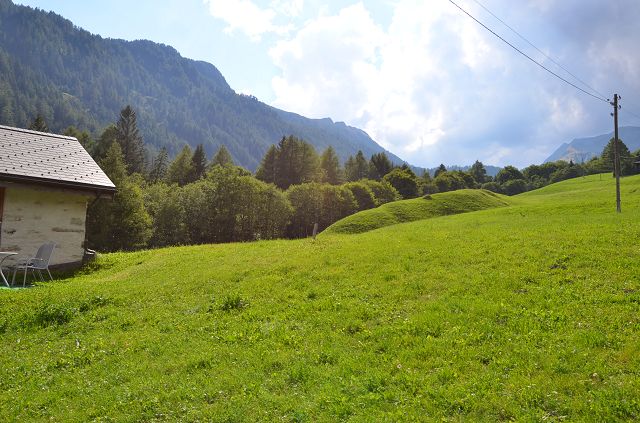 Ausblick / vista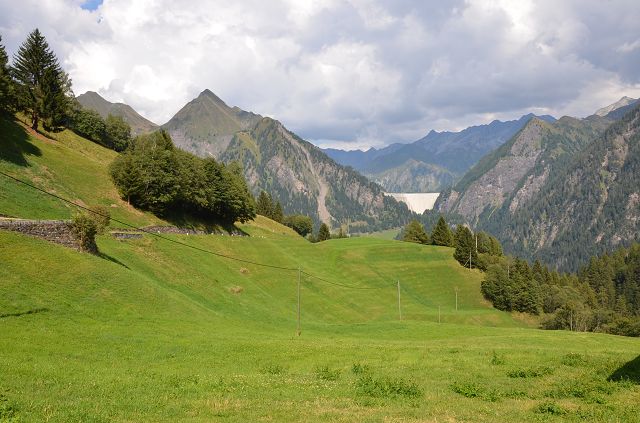 Ausblick / vista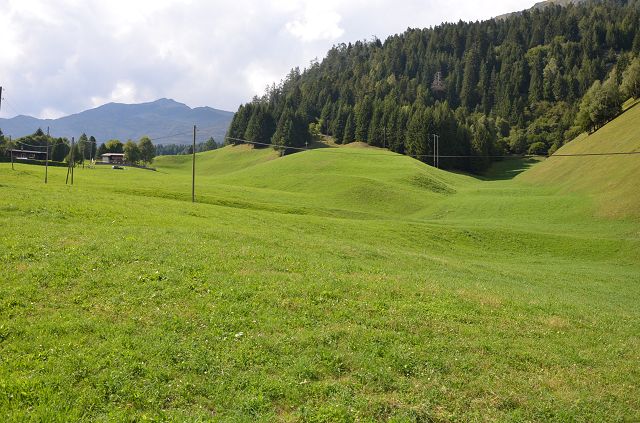 Ausblick / vista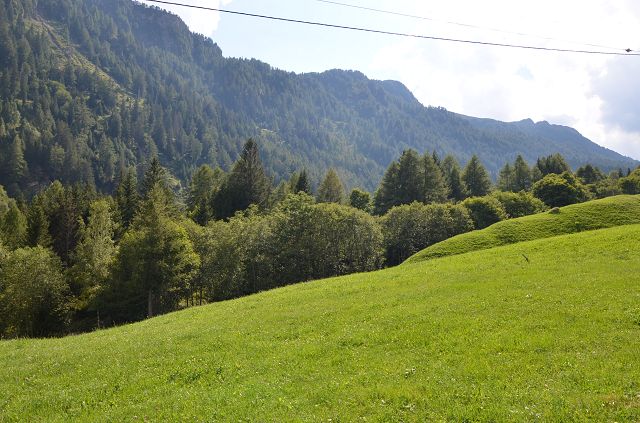 Ausblick / vista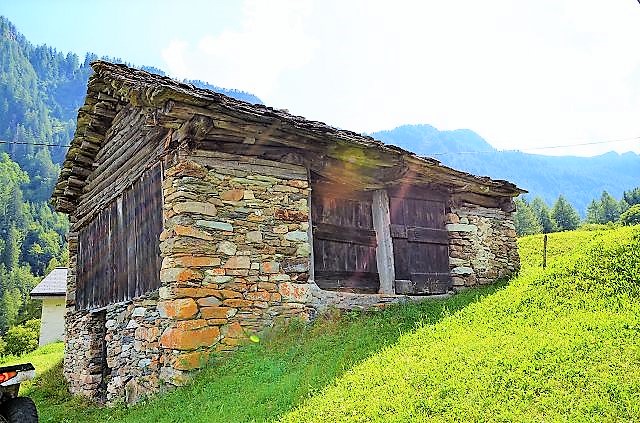 Rustico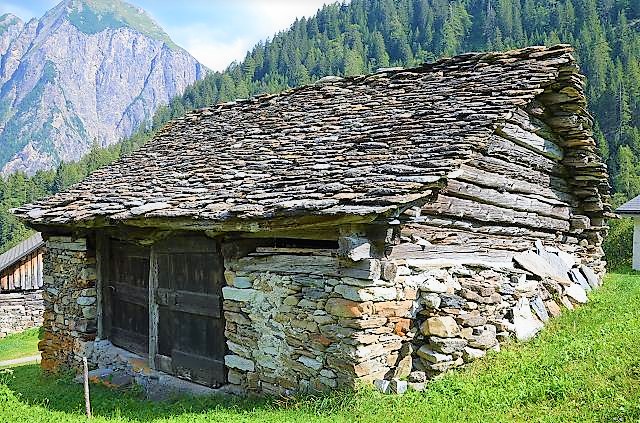 Rustico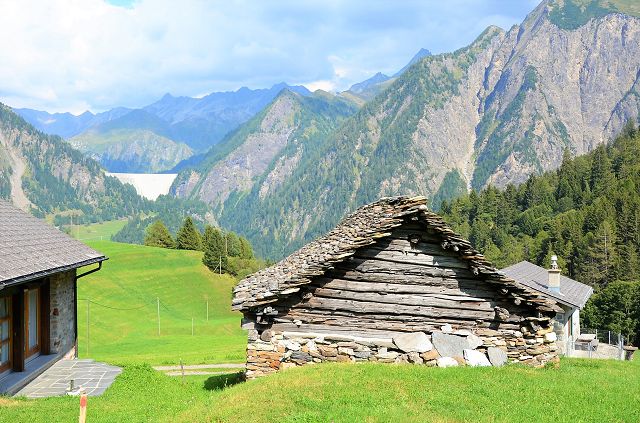 Rustico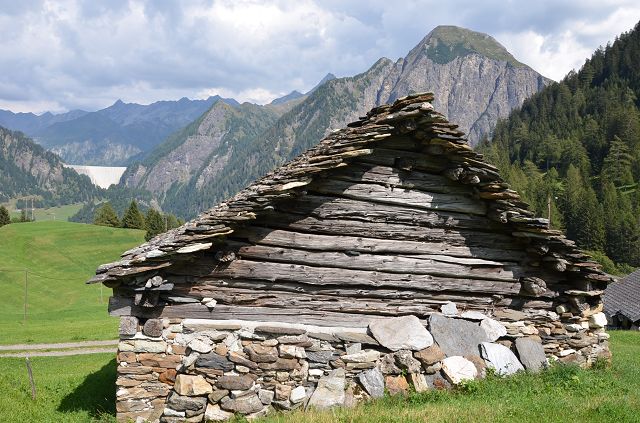 Innenraum EG / interno piano terra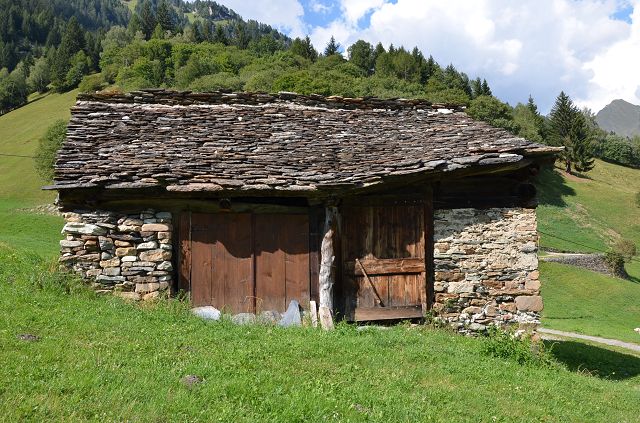 Innenraum EG / interno piano terra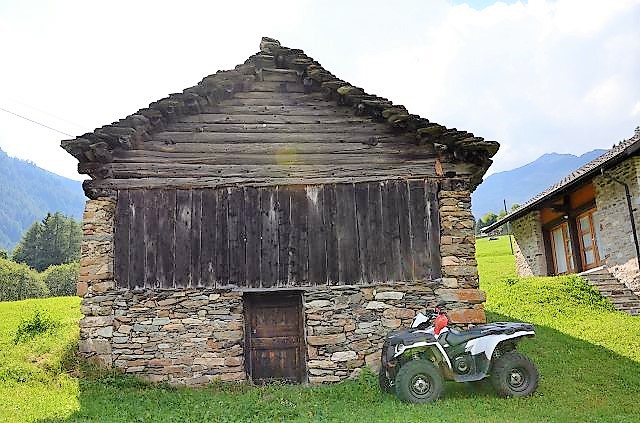 Innenraum EG / interno piano terra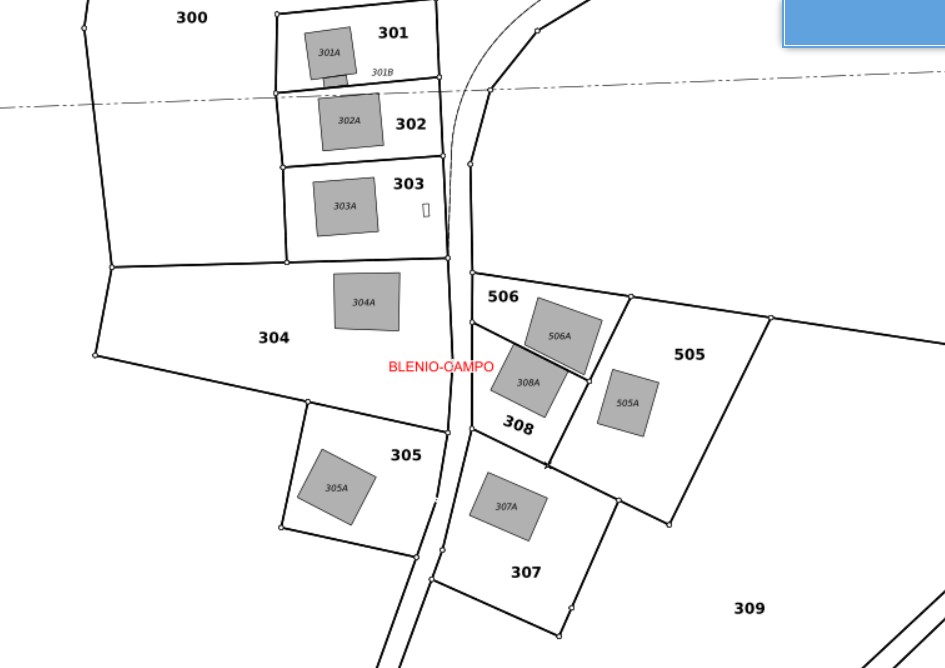 Grundstück Nr. 304 / map. 304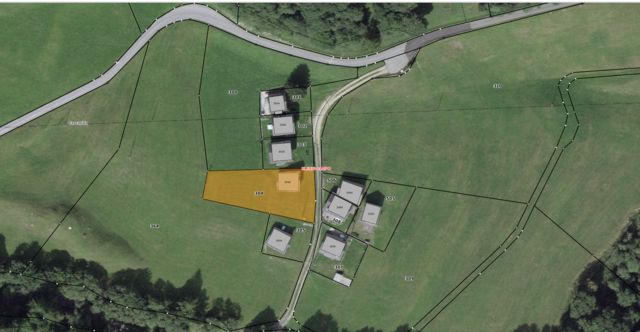 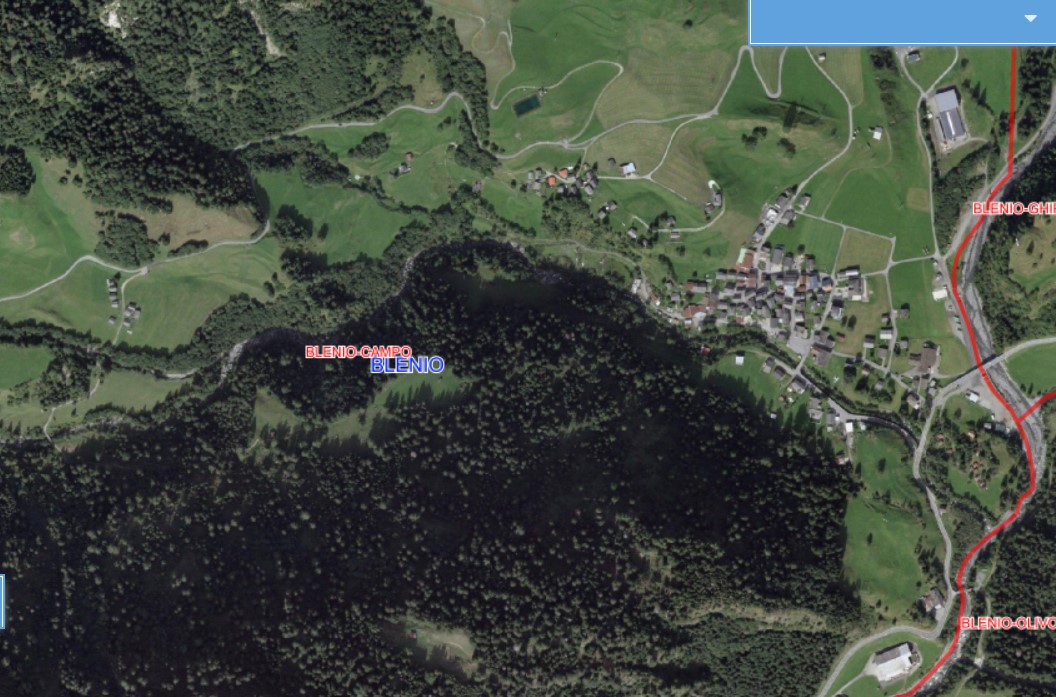 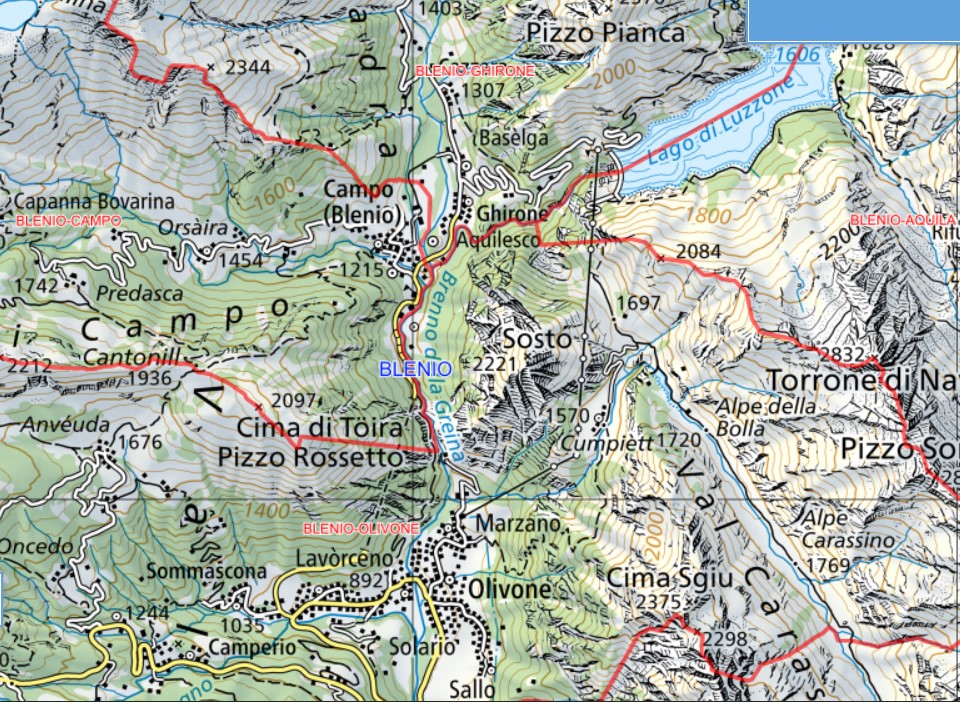       TICINO | Campo Blenio, Carcarida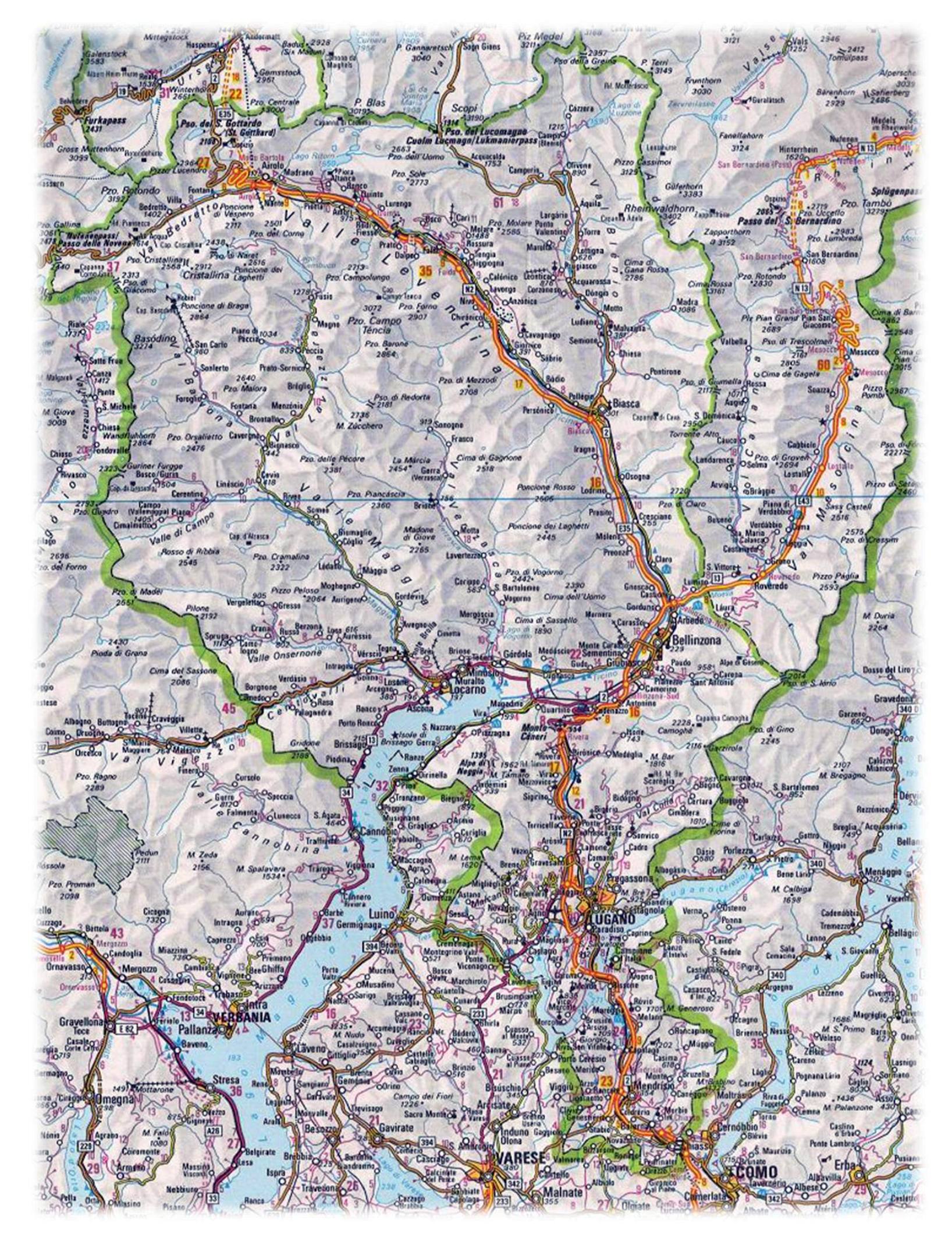 